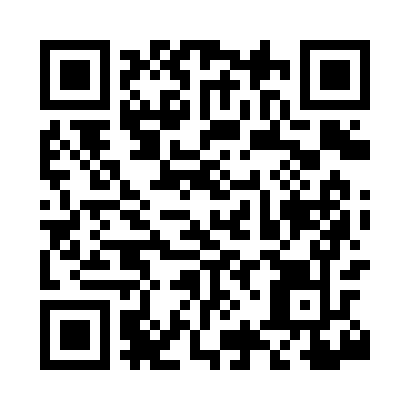 Prayer times for Berlin Corners, Vermont, USASat 1 Jun 2024 - Sun 30 Jun 2024High Latitude Method: Angle Based RulePrayer Calculation Method: Islamic Society of North AmericaAsar Calculation Method: ShafiPrayer times provided by https://www.salahtimes.comDateDayFajrSunriseDhuhrAsrMaghribIsha1Sat3:215:0912:484:548:2710:162Sun3:205:0912:484:558:2810:173Mon3:195:0812:494:558:2910:184Tue3:185:0812:494:558:3010:205Wed3:185:0812:494:568:3010:216Thu3:175:0712:494:568:3110:227Fri3:165:0712:494:568:3210:238Sat3:165:0712:504:578:3210:249Sun3:155:0712:504:578:3310:2510Mon3:155:0612:504:578:3410:2511Tue3:145:0612:504:578:3410:2612Wed3:145:0612:504:588:3510:2713Thu3:145:0612:514:588:3510:2814Fri3:145:0612:514:588:3610:2815Sat3:135:0612:514:598:3610:2916Sun3:135:0612:514:598:3610:2917Mon3:135:0612:514:598:3710:3018Tue3:135:0612:524:598:3710:3019Wed3:135:0612:524:598:3710:3020Thu3:145:0712:525:008:3710:3121Fri3:145:0712:525:008:3810:3122Sat3:145:0712:525:008:3810:3123Sun3:145:0712:535:008:3810:3124Mon3:155:0812:535:018:3810:3125Tue3:155:0812:535:018:3810:3126Wed3:165:0812:535:018:3810:3127Thu3:165:0912:545:018:3810:3028Fri3:175:0912:545:018:3810:3029Sat3:185:1012:545:018:3810:3030Sun3:185:1012:545:018:3810:29